Nova Proof FRMODIFIED ELASTOMERIC WATERPROOFING MEMBRANETECHNICAL DATA SHEET 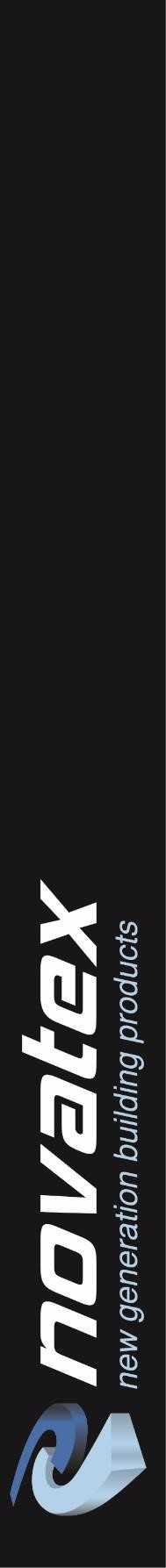 Nova Proof FR is a modified elastomeric, fibre reinforced, flexible waterproofing membrane designed specially as an under-tile membrane. Nova Proof FR is a class III membrane and conforms to AS/NZS 4858 ‘wet area membranes. Nova Proof FR is a one-part light grey pre-mixed product that does not require mixing. 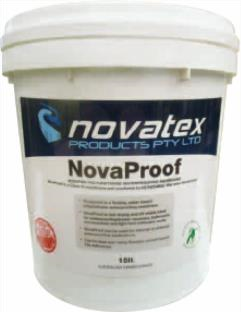 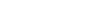 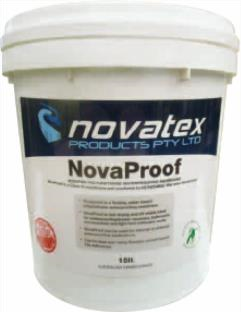 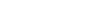 Fast curingUsed for internal and external applications.Commercial and residential workCan be used in shower recesses, bathrooms, laundries and external verandas.Can be used over a large range of surfaces. Unique FR technology for greater flexular and shear strengths. Low VOC content which easily meets Green Building Council of Australia Green Star IEQ-13 requirements. 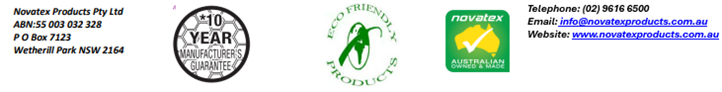 Nova Proof FR: MODIFIED ELASTOMERIC WATERPROOFING MEMBRANECharacteristics Suitable for wall and floor applications for internal, external use. Can be used in shower recesses, bathrooms, laundries and external verandas.  Substrates  Concrete, renders, screeds, Nova proof waterproofing membrane, blockwork, gyprock, plaster board and fibre cement surfaces. Preparation  Ensure surfaces are sound and free from movement, oil, grease, wax, dust, any curing and release agents and any other barrier materials. Surface needs to be dry before waterproofing, with no residue or permanent damp.  Concrete & Cement Render Screeds Ensure all concrete slabs are allowed to cure for at least 28 days in accordance with AS 3958.1-2007 and have a wood float finish. Steel trowelled finished concrete surfaces must be mechanically abraded or primed first using Optimus Primer. All render surfaces must be allowed to cure for at least 24 hrs. prior to commencing waterproofing. Plaster Board /Fibre Cement Sheet Wall and Floor  Fibre cement sheets must be suitable for the application and be fixed in accordance with the manufacturer’s specifications and the relevant standards. Compressed fibre cement sheets must be suitable for the application and be fixed in accordance with the manufacturer’s specifications and the relevant standards. Plasterboard sheets must be suitable for the application and be fixed in accordance with the manufacturer’s specifications and the relevant standards. Application  When applying directly over a Novatex membrane surface (not PU 815), priming is not required. When applied directly over porous substrates it is recommended to prime first using Nova Prime. Stir Nova Proof before using. Apply to correctly prepared surfaces using a roller or a brush. When applying over nonporous surfaces prime using Optimus Primer (Refer to you nearest Novatex office for correct application.) All waterproofing should be carried out by an experienced, licensed tradesperson. Interior waterproofing should be carried out in accordance with Australian Standard AS 3740. Exterior waterproofing should be carried out in accordance with Australian Standard AS AS5654.2:2009 Exterior Membranes Application. Apply Novatex Elasto Bandage and Elasto Prefabricated Corners to wet membrane and paint over with Nova proof to bed into joint. Use Novatex Elasto spindles for all tap holes. Once first coat has dried apply a second coat of Nova Proof perpendicular to the first. This will ensure that complete coverage is achieved, and no air bubbles exist. A third coat may be required if imperfections are present in the membrane. A final inspection is recommended over surface to make sure no pinholes are evident prior to tiling. For optimum performance a minimum of 1.5litres/m² for horizontal surface and 1.0litre/m² on vertical upturns and returns is recommended. Once waterproofing is completed allow Nova Proof to dry for a minimum of 24hrs at 20°C. It is recommended to flood test the area once dried. Final dry film build should be a minimum of 1.0mm on floors and 0.75mm on walls. The information supplied is to the best of our knowledge true and accurate. The actual application of the product is beyond the manufacturer’s control. Any failure or damage caused by the incorrect usage of the product is not the responsibility of the manufacturer. The manufacturer insists that all workmanship must be carried out in accordance with the manufacturer’s specification. To the full extent permitted by law, Novatex Products Pty Ltd liability is limited to its discretion, to replacement of good or the supply of equivalent goods.Nova Proof FR: MODIFIED ELASTOMERIC WATERPROOFING MEMBRANECoverage  The coverage will vary depending on substrate, site conditions and application, as a guide Nova Proof will cover approximately 1 litre/m² per coat at a minimum of 1mm thickness once dried after at least 2 coats. Packaging Nova Proof comes in a 4 litre and 15 litre pails. Shelf Life  Nova Proof when stored in a cool, dry environment in original unopened pails will have a shelf life of 12 months.  Clean up. Clean all equipment with water immediately after use. Precautions 	 Nova proof FR is a non-exposed non trafficable membrane designed for under tile waterproofing. Do not expose to U.V. light for longer than 4 weeks. Nova Proof is a non-Hazardous product. In case of eye contamination, rinse thoroughly with clean water for at least 10 mins. If irritation persists, seek medical advice. Do not apply where there is dampness or Hydrostatic pressure is evident. For applications/situations not mentioned contact Novatex office. The manufacturer is not responsible for any loss or damage arising from incorrect use. The use of this product is beyond the control of the manufacturer and liability is restricted to the replacement of material proven faulty. Manual Handling  Manual handling of this pail without due care and attention may result in personal injury.  Contact Us  For further technical information, please contact Novatex Products on 02 9757 3525.  Appearance Grey Re Coat 4 hours @ 20⁰C  Dry time 12 hrs @ 20⁰C Complete Cure time 12 days Based on normal ambient conditions 23⁰C Dry film thickness 1-2mm Specific gravity of mixed product 1.28kg/litre Solids content >68% VOC <85ppm Elongation >460% Tensile strength >1.1MPa Adhesion to concrete (primed) >1.85MPa Water vapour transmission 0.10g/24h/m2 Shore A hardness 68 